Révision : Jean Le FUR Participants : JLF, PSN, MSMots clefs : ATS, AQP, amélioration continue, suivi activité, provider, SimMasto, incubateurRésumé : mise en place ATS, AQP, suivi activités, incubateurs, provider, CI-SimMastoSecrétaire de Séance : Papa Souleymane NdiayeRéunion tenue en skypeOrdre du jour :   Mise en place AQPDiscuter de l’avancement général du projetDiversLa séance a démarré à 14h 15’ heure Sénégal’. Mise en place ATSLa mise en place du projet doit commencer par mettre en place l’ATS qui permet de mettre en place un système qui permet d’avoir de manière bien classée tous les documents liés au projet. Ainsi sur proposition de Jean l’ATS suivant a été adopté pour début.1ère version de l’arborescence techniqueCette arborescence est a appelée à évoluer. Elle peut faire l’objet d’une révision.Pour nommer les documents la méthode adoptée est la suivante. Il faut d’abord mettre la référence puis la ou les lettre indiquant le type du document ensuite le nom du document et enfin la version. Sans oublier le point (.) qui sépare ces différents éléments.Les types de document sont :Consigne (C)Compte rendu (CR)Enregistrement (E)Procédure (P)Exemple : 42CR.ReunionSkype26.08.2019.1aIl a été décidé aussi qu’il faut toujours dans la logique de la démarche qualité concevoir un cartouche pour tous les documents.Point sur l’avancement général du projetArrivé à ce point on a évalué l’avancement général du projet, et la première version du manuel de procédure élaboré par Papa Souleymane Ndiaye a été corrigée. D’ailleurs durant la correction on a une nécessité de revoir l’organigramme de SanarSoft compte tenu des exigences du CI-SanarSoft. On a aussi sur proposition de Jean décidé de concevoir un fichier Excel qui permet d’avoir une lecture sur l’avancement général du projet. Afin de pouvoir faire le suivi et évaluation du projet général.DiversFaire une recherche sur : L’installation du CI-SanarSoft dans le serveur de SanarSoftUn hébergeur capable de pouvoir prendre en charge le logiciel CI-SanarSoft Si c’est trouvé écrire la procédure d’installationFaire une simulation de mise en place d’un centre d’information en prenant comme prototype le Sim-Masto. Faire une prospection sur les incubateurs basés au Sénégal et que l’on pourrait contacter pour trouver un financement.  La séance a durée 1h 30’ et a pris fin à 15h 46 heure Sénégal.Compte Rendu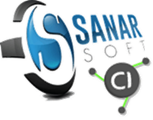 Réunion 2019.08.29(mise en place ATS, AQP, suivi activités, incubateurs, provider, CI-SimMasto)Rédaction P. S. NDIAYE  Date création
18.09.2019Référence
32CR.006Compte RenduRéunion 2019.08.29(mise en place ATS, AQP, suivi activités, incubateurs, provider, CI-SimMasto)Rédaction P. S. NDIAYE  Dernière modif. 21/04/20202 Page (s)